    St Joseph’s Catholic Primary School Pupil Premium Strategy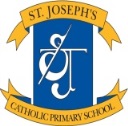 Summary:Due to COVID-19 and school closure from 20th March 2020 until full reopening in September 2020, we are unable to provide data for the outcomes at the end of the year. Before lockdown in March 2020 the data showed that the vast majority of children had made good progress, particularly in reading, writing and mathematics, from their starting points in September. Children had made progress in their well-being and personal development supported by the Pupil and Family Support Worker and also through sessions with TAs and external agencies. During lockdown, all vulnerable families that were not in school were contacted 2/3 times a week to check in with them. We organised a very well attended ‘access day’ for all pupils towards the end of the Summer term for teachers to talk to children and check on their emotional well-being. Support was also offered over the phone and contact made with external agencies for some of our families in difficulty. This support included:  Access to additional food parcels/food banks Virtual nurture groups via Zoom to support some children with anxiety Referrals made to CAMHS Phone calls to the children to support with issues Online transition for Y6 children starting high school Socially distanced home visits outdoors for those families who did not engageICT equipment provided if needed. Support for home learning if needed including printing off worksheets if needed and delivering to the home. Access to Child and Family Well-being service-virtual support.1. Summary Information1. Summary Information1. Summary Information1. Summary Information1. Summary InformationAcademic YearTotal PP budgetTotal Number of pupils    Number of pupils eligible for PP% PP Pupils2019 - 2020£81,0602005527.5%2.Y6 Attainment July 2019   30 pupilsReadingARE   Av Sc ScReadingARE   Av Sc ScReadingARE   Av Sc ScWritingAREGPSARE  Av Sc ScGPSARE  Av Sc ScGPSARE  Av Sc ScMathsARE  Av Sc ScMathsARE  Av Sc ScCombinedAREProgress RProgress WrProgress MSchool PP children (11)School PP children (11)55%104.182%73%73%104.982%104.618.2%-1.20-1.1School School 70%104.980%83%83%105.283%104.263.3%-0.20.1-1.4National all othersNational all others73%10378%78%10610679%10565%0003.Barriers to future attainment (PP pupils including high ability)3.Barriers to future attainment (PP pupils including high ability)3.Barriers to future attainment (PP pupils including high ability)In school barriersIn school barriersIn school barriersA.Speech and languageSpeech and languageB.CLA having very emotional /traumatic experiences that inhibit learningCLA having very emotional /traumatic experiences that inhibit learningC.Poor home learning environments, due to many different reasons, for some childrenPoor home learning environments, due to many different reasons, for some childrenD.SENSENE.EALEALExternal BarriersExternal BarriersExternal BarriersF.F.Attendance and punctuality for some childrenG .G .Low income families struggling to pay for trips etc4.Outcomes4.Outcomes4.Outcomes4.OutcomesProvision 1: TeachingFunding AllocatedPurposeImpact CriteriaPart time teacher£8,500To deliver maths and English to a small group of children 3 mornings per weekChildren will improve their basic skills in order to close the gap in gaining age related expectations. They will also gain in confidence and improve their speaking and listening skills by being part of a small group.HLTA£3,710To deliver maths and English to a small group of children 2 mornings per week plus daily intervention for reading, spelling and writingChildren will improve their basic skills in order to close the gap in gaining age related expectations. They will also gain in confidence and improve their speaking and listening skills by being part of a small group.Quality First teaching and CPD for areas linked to School targets.£1,950To ensure teachers access the appropriate training and support in areas of weakness in line with the school priorities to ensure quality teaching for all.Children make better progress due to better teaching and learning and increased confidence through teacher’s ability to deliver high quality, meaningful learning experiences.Specialist  teacher £350To assess and work on a 1-1 basis with specific children to improve basic skillsChildren make improved progress, school staff given specific intervention tasks for individual children.Provision 2: Targeted academic supportFunding AllocatedPurposeImpact CriteriaTA Hours£31,136To work with targeted children on a weekly basis on both in class support and additional intervention groups out of class.Intervention carried out according to specific needs on either 1-1 or small group basis. Below is an example of timetabled interventions. There are also TA led interventions that take place during class time as well as social/nurture type interventions that are not displayed below.Daily timetabled interventions KS1 (20 mins) include:Year 2 Additional reading (3 times weekly) Year 2 Additional writing (3 times weekly) Daily timetabled interventions KS2 (30 mins) include:Read, write, Inc Project X Spelling group SPAG group Weekly timetabled interventions EYFS/KS1 include:EYFS Time to talkEYFS maths intervention Weekly timetabled interventions KS2 include:Read, write InkPhonics and social storyRead, write performYear 6 boosters for reading, writing, maths. AGT Reading groups Additional reading Plus all other in class interventions based on the spot AFL by teacher.All should improvement in attainment /progress1-1 TA £17,870Wrap around support with SEND pupilIndividual lesson planningInitially, 2 pupils were on a 1:1 basis in school by a level 2 TA. Pupil stays in calm and engaged and feels safe. Positive impact upon learning outcomes.Speech and Language£2,190To assess children and provide support where appropriate.Targeted EYFS & KS1 pupils are assessed and supported by a speech therapist.  A fully trained specialist TA on our staff then works on a 1-1 basis with all children over three afternoons each week. Provision3: Wider strategyFunding AllocatedPurposeImpact CriteriaLearning Mentor/Family worker£7,700 for Autumn termAdditional family supportpastoral support for vulnerable children 1-1 educational support where needed1-1 sessions at least fortnightly with our 7 CLA childrenWriting CAF’s/TAF’s (Lead professional)Attending child protection conferences/core groupsDaily attendanceFor Autumn term the Learning Mentor:Keeps daily attendance records kept and acted upon (including lates), half termly letters sent to parents – reduced absence.TAF actions met by families with support from LM (resulting in more positive outcomes for children and so impact on learning)Individualised sessions for all 7 CLA children and currently works with another 12 children on a regular basis and others on a ‘when needed’ basis (curriculum and well- being).Attending CLA reviews and CP conferences and core groups and then following up with specific work as requested by CSC signposting to external providers where needed.Target children seen weekly on a 1-1 basis depending on need.Writing and attending PEP reviews for our CLA children.Ethnic minority/gypsy, Roma and traveller achievement service£4,800EAL support is needed for our 2 new Syrian children who have started with only the most basic grasp of English.Initially, two children will receive 2 hours of additional EAL support per week from the service. This increased to 4 children from w/c 18/11. The service aids language acquisition and builds confidence speeding up progress. The service also provides feedback to teachers on next steps, providing a workable curriculum and assessment. Supply cover in classes to allow BM to attend SEN, Child protection meetings etc. £1,500To aid new Head teacher whilst Learning mentor is on maternity with volume of meetings.The DSL remains up to date and in the picture with regards to latest developments.Educational visits/class trips.£1,000To help towards trips in school for families who are on FSM or just above the financial thresholdChildren are motivated in their learning by stimulus of visits, events and visitors. Some visits are whole school subsidised.Residential visit for Y6 pupils subsidised.After school clubs£900To provide a variety of activities that the children may not have access to.To provide necessary clothing and equipment as appropriate to need.Free Before and after school club when need is there to improve learning and attendance.Various after school clubs subsidised/paid for, for PP children.Fees paid and trips paid for CLA childrenAny specialist equipment bought on a needs basis.Outside Agencies£500Some children need play therapy, counselling or behaviour support if they have been through a bereavement, family split, taken into care etc. Children’s barriers to learning are overcome especially those who are high risk emotionally and /or with stress: stress and risks are reduced, especially for those children in families at CP or CiN.Total Cost£82,106